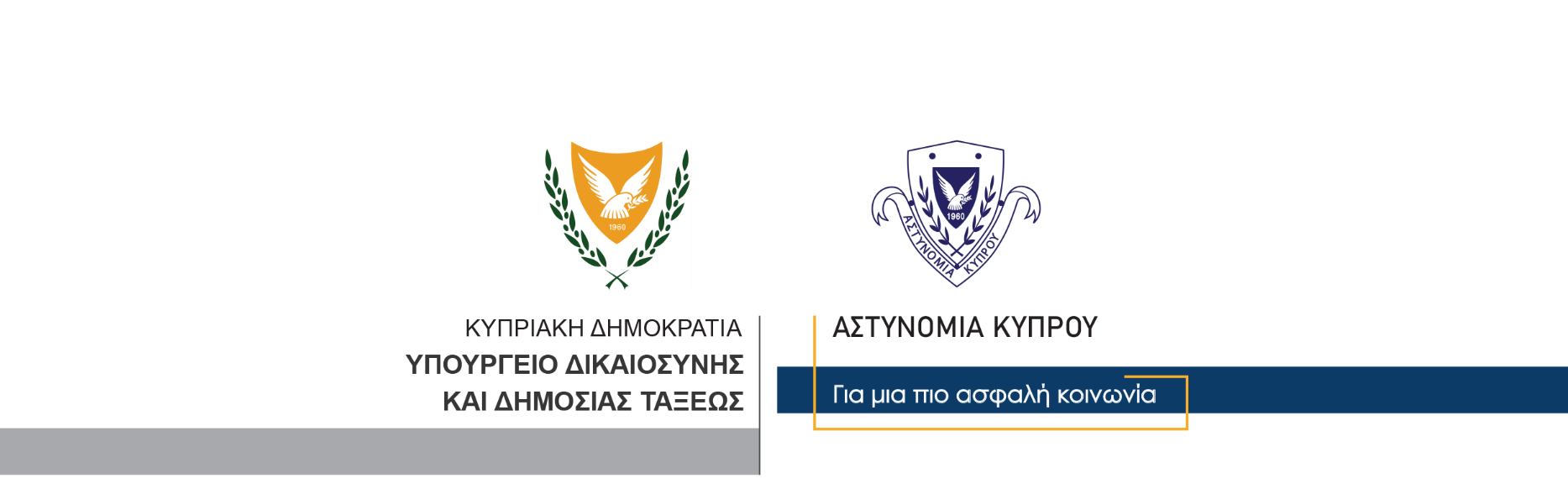 21 Αυγούστου, 2023  Δελτίο Τύπου 2Άφιξη παράτυπων μεταναστών, συνελήφθη ένα πρόσωποΣε απόσταση 3 ναυτικών μιλίων νοτιοανατολικά του Κάβο Γκρέκο, εντοπίστηκε και ανακόπηκε σήμερα το πρωί βάρκα, στην οποία επέβαιναν 18 παράτυποι μετανάστες, (11 άντρες, 3 ασυνόδευτοι ανήλικοι, 1 γυναίκα και 3 μωρά).Όλοι οι επιβαίνοντες της βάρκας παραλήφθηκαν και μεταφέρθηκαν με ασφάλεια από Αστυνομική Άκατο στη μαρίνα Αγίας Νάπας. Από τις εξετάσεις που διενεργήθηκαν, προέκυψε μαρτυρία εναντίον ενός προσώπου ηλικίας 23 ετών ως ο πλοηγός της βάρκας και συνελήφθη για αυτόφωρο αδίκημα. Όλα τα υπόλοιπα πρόσωπα αναμένεται να μεταφερθούν στο Κέντρο Φιλοξενίας Πουρνάρα στην Κοκκινοτριμιθιά. Το ΤΑΕ Αμμοχώστου συνεχίζει τις εξετάσεις.		    Κλάδος ΕπικοινωνίαςΥποδιεύθυνση Επικοινωνίας Δημοσίων Σχέσεων & Κοινωνικής Ευθύνης